Fiche réussite Tableau double entrée Mathoeufs			Compétences : Se repérer /Se situer dans l’espace 		- Situer des objets ou des personnes les uns par rapport aux autres 		-Se repérer dans l’espace d’une page, d’une feuille de papier, sur une ligne orientée. Objectifs : utiliser un tableau double entréeFiche réussite Tableau double entrée Mathoeufs			Compétences : Se repérer /Se situer dans l’espace 		- Situer des objets ou des personnes les uns par rapport aux autres 		-Se repérer dans l’espace d’une page, d’une feuille de papier, sur une ligne orientée. Objectifs : utiliser un tableau double entrée Fiche réussite Tableau double entrée Mathoeufs			Compétences : Se repérer /Se situer dans l’espace 		- Situer des objets ou des personnes les uns par rapport aux autres 		-Se repérer dans l’espace d’une page, d’une feuille de papier, sur une ligne orientée. Objectifs : utiliser un tableau double entrée Fiche réussite Tableau double entrée Mathoeufs			Compétences : Se repérer /Se situer dans l’espace 		- Situer des objets ou des personnes les uns par rapport aux autres 		-Se repérer dans l’espace d’une page, d’une feuille de papier, sur une ligne orientée. Objectifs : utiliser un tableau double entrée Fiche réussite Tableau double entrée Mathoeufs (Niveau 1) 			Compétences : Se repérer /Se situer dans l’espace 		- Situer des objets ou des personnes les uns par rapport aux autres 		-Se repérer dans l’espace d’une page, d’une feuille de papier, sur une ligne orientée. Objectifs : utiliser un tableau double entrée Fiche réussite Tableau double entrée Mathoeufs (Niveau 1) 			Compétences : Se repérer /Se situer dans l’espace 		- Situer des objets ou des personnes les uns par rapport aux autres 		-Se repérer dans l’espace d’une page, d’une feuille de papier, sur une ligne orientée. Objectifs : utiliser un tableau double entrée 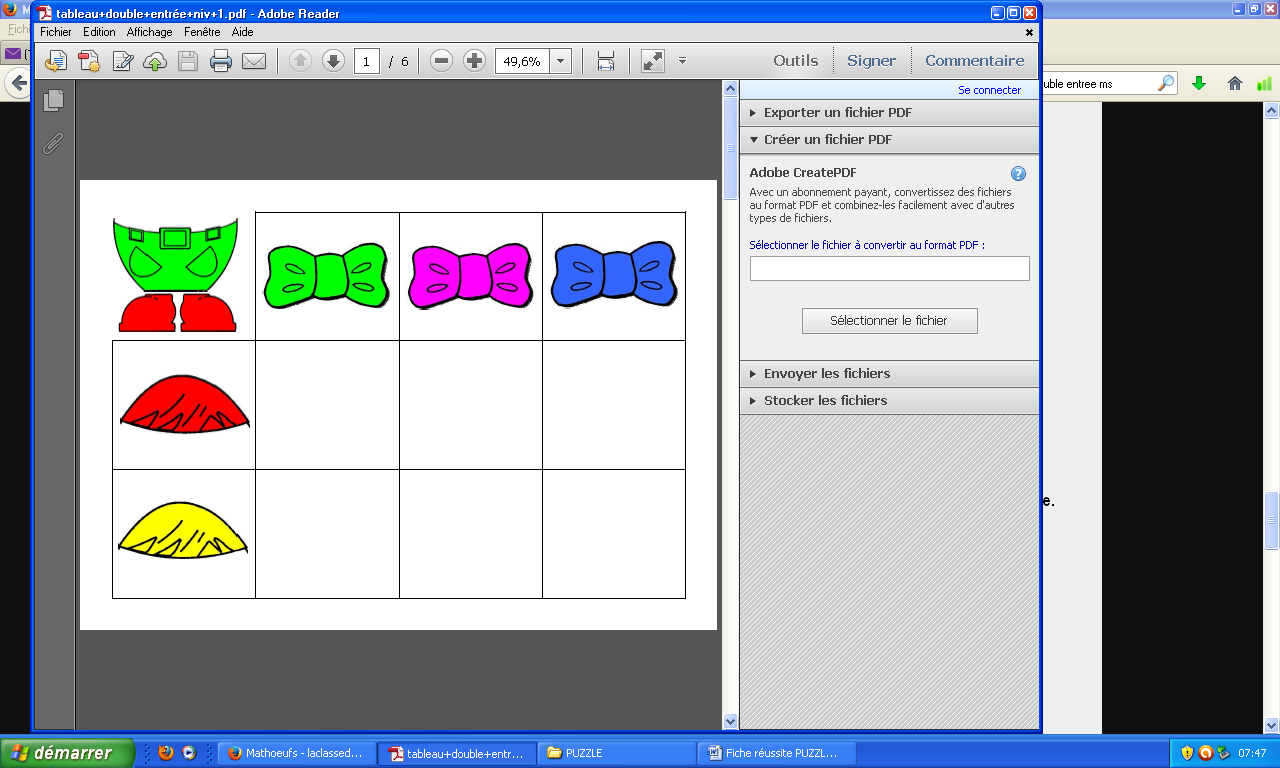 Date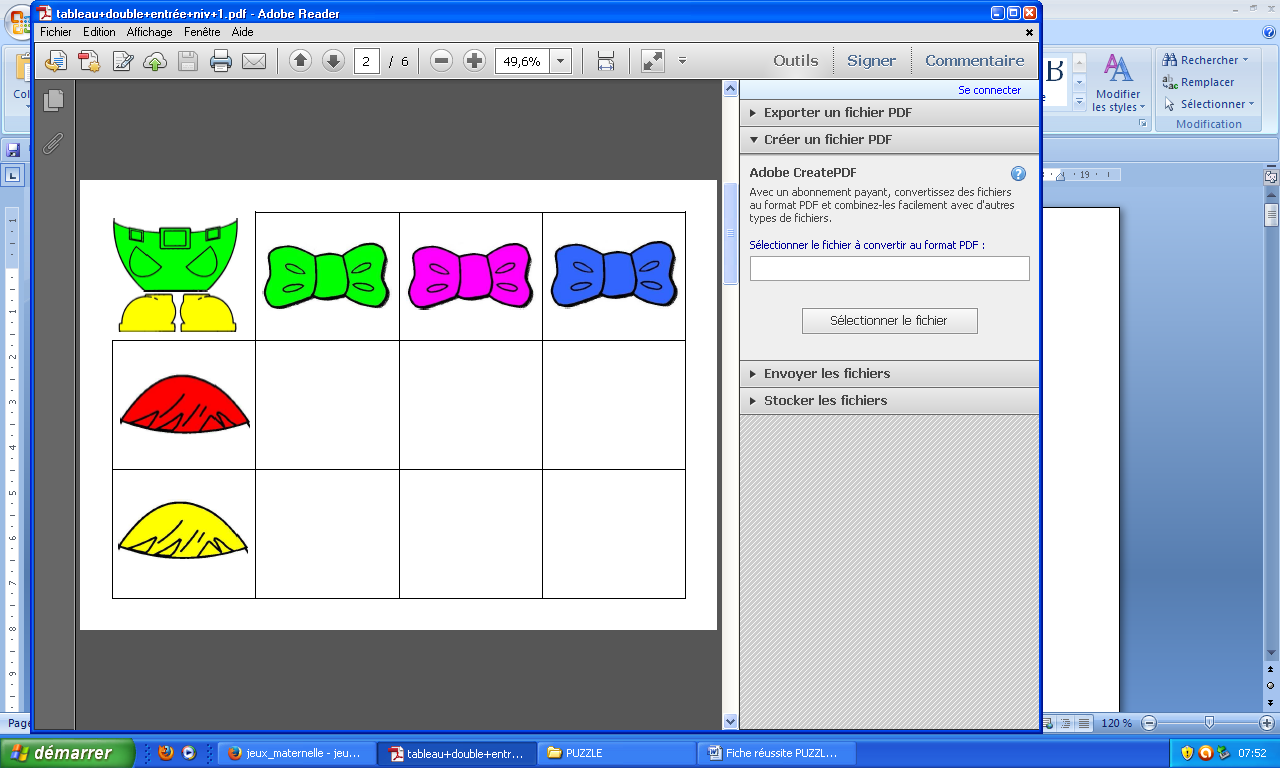 Date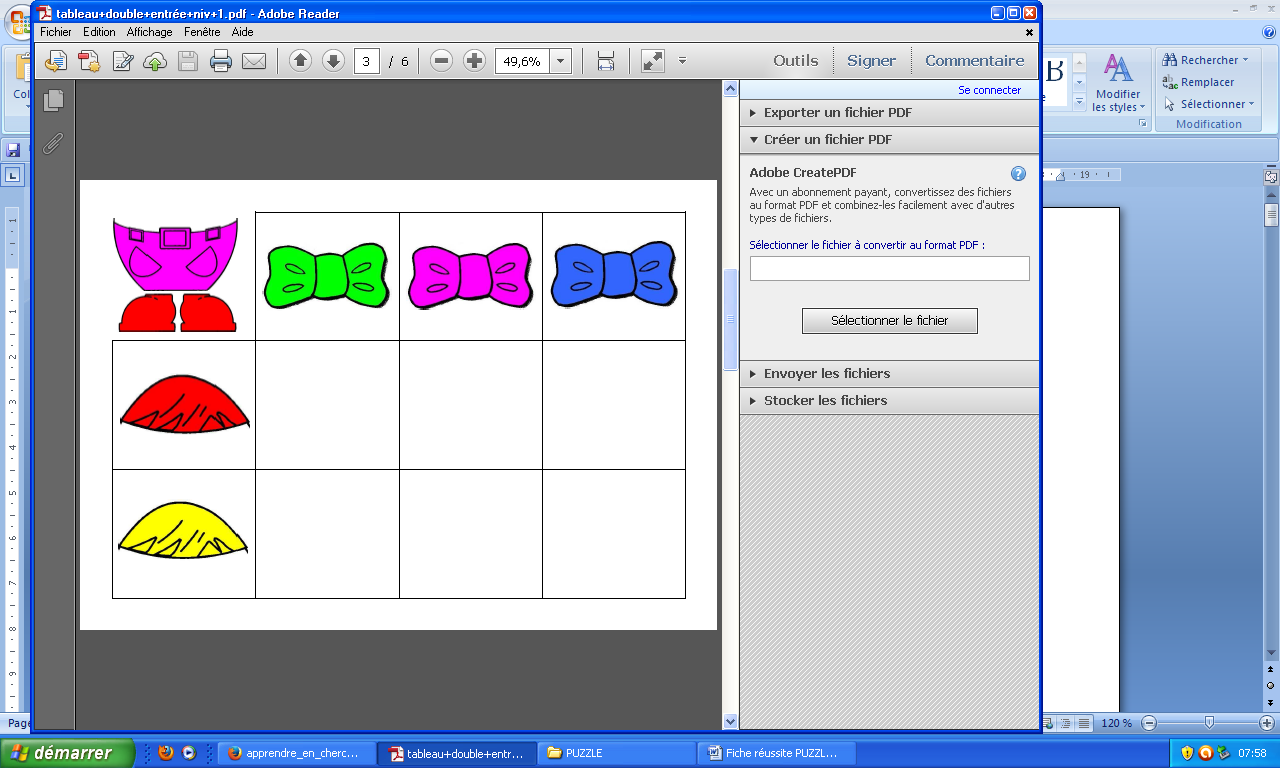 Date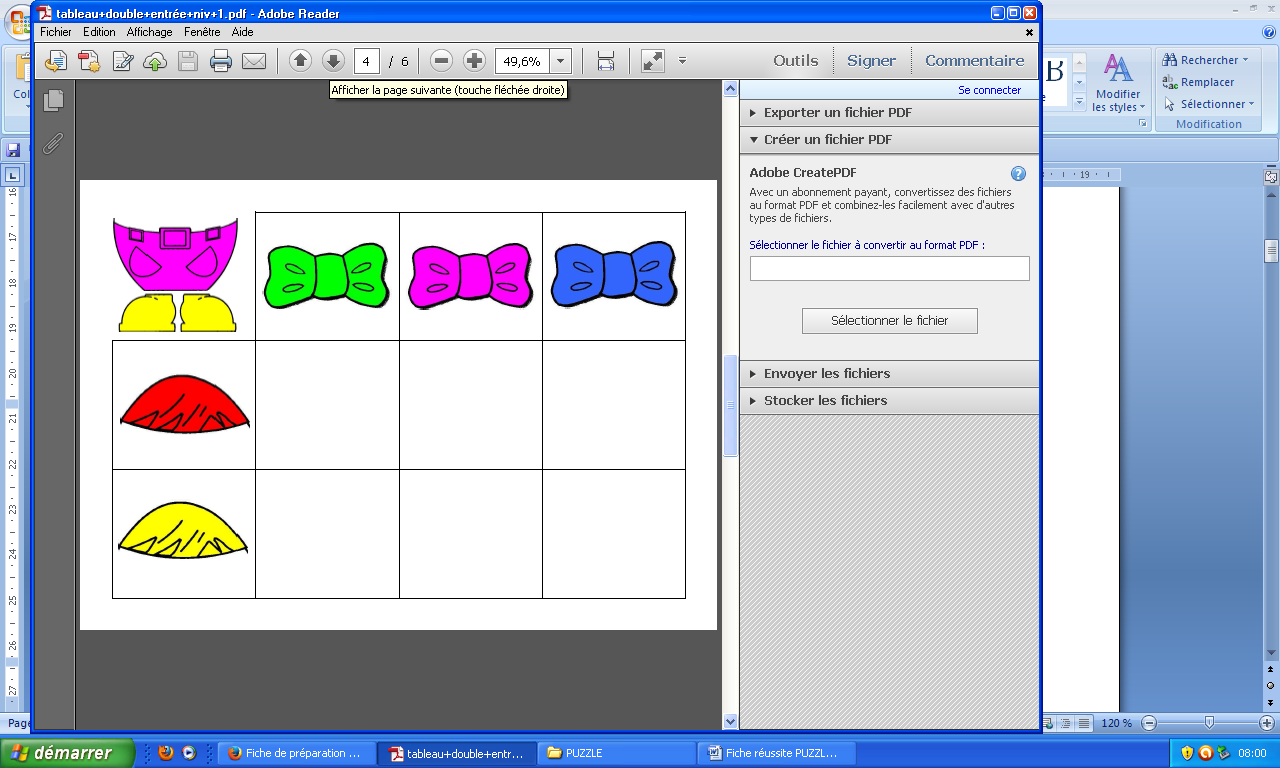 Date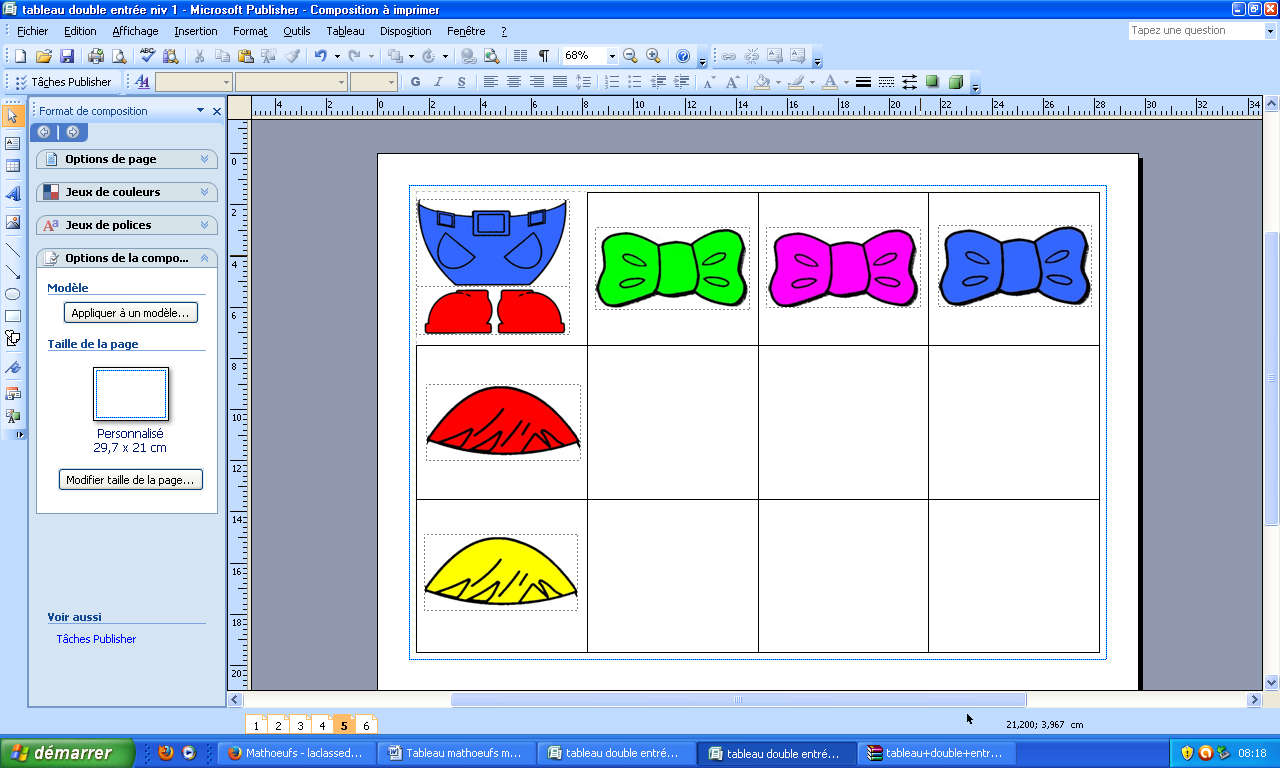 Date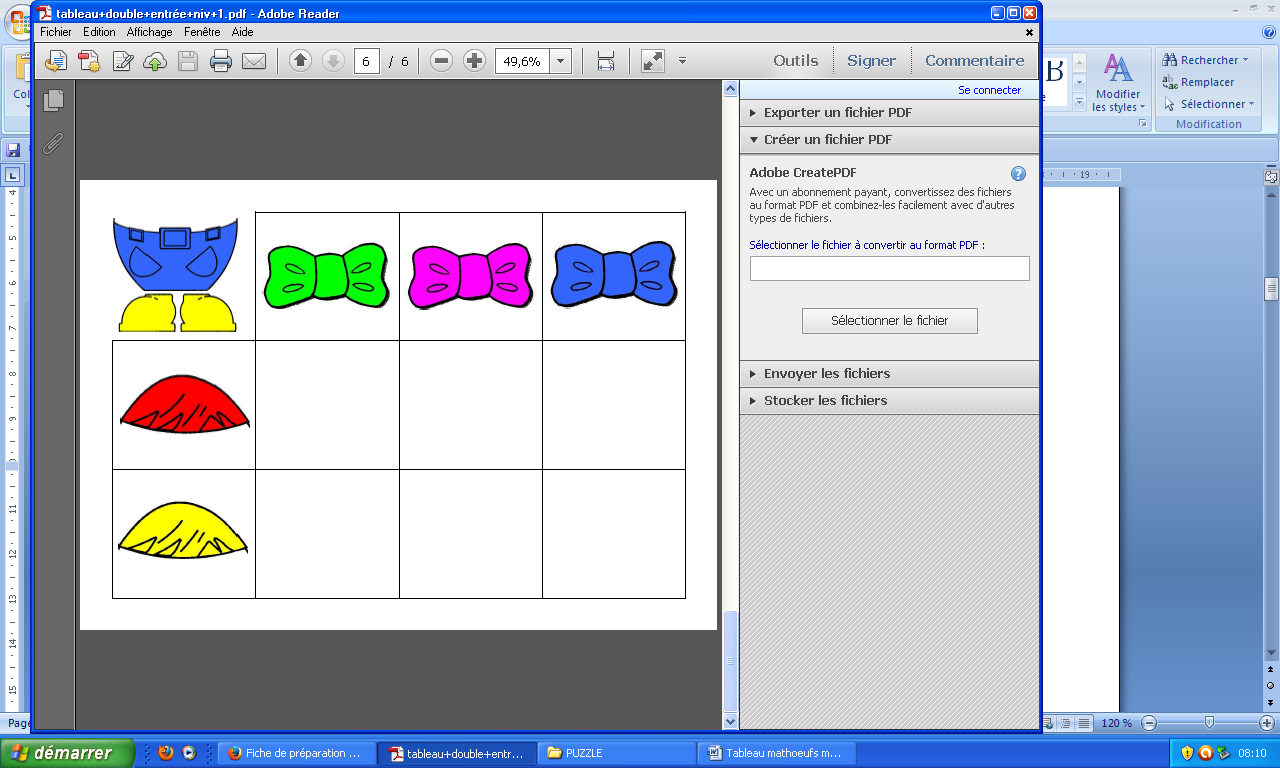 Date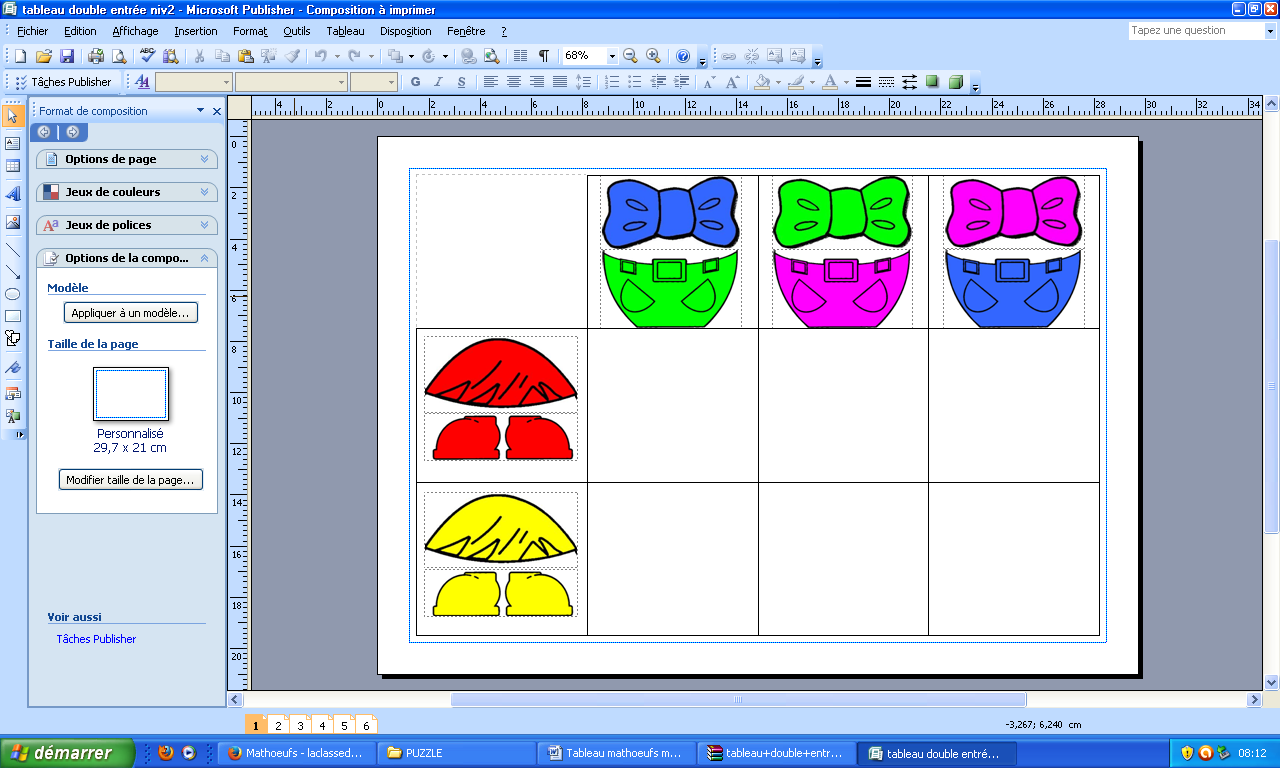 Date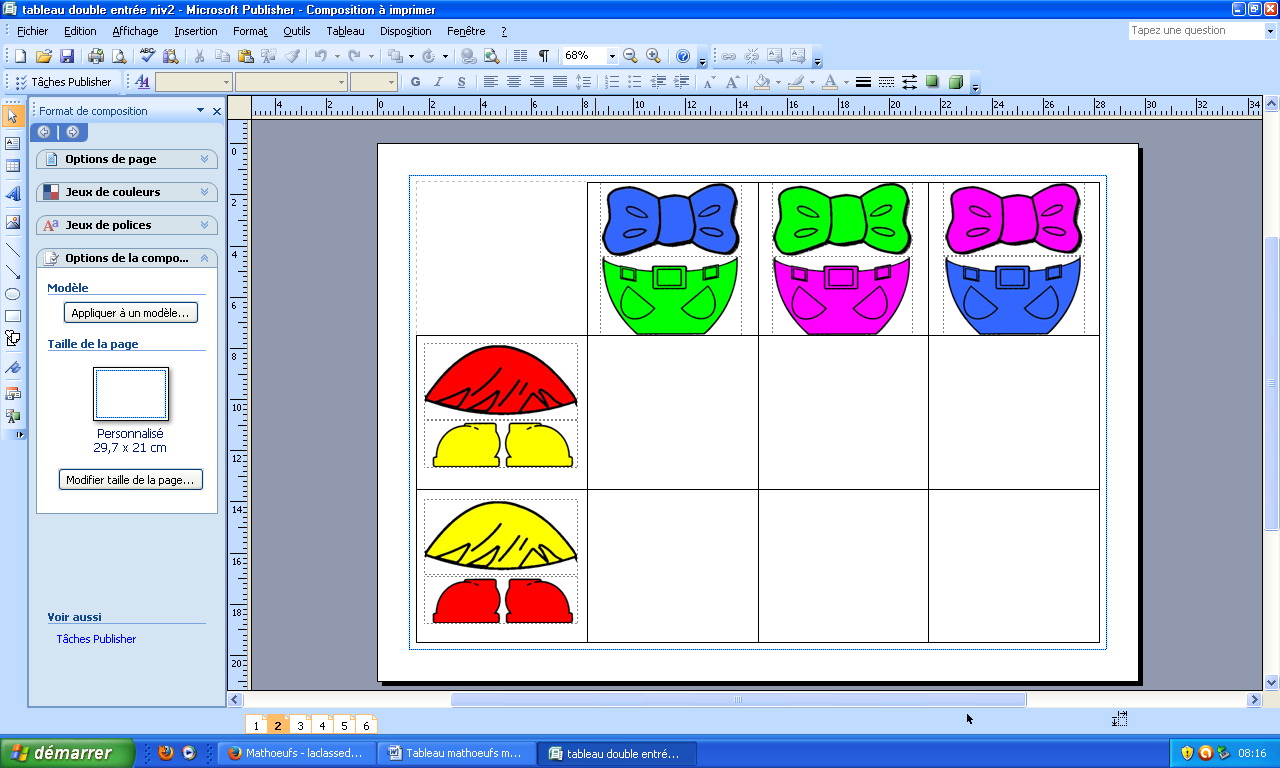 Date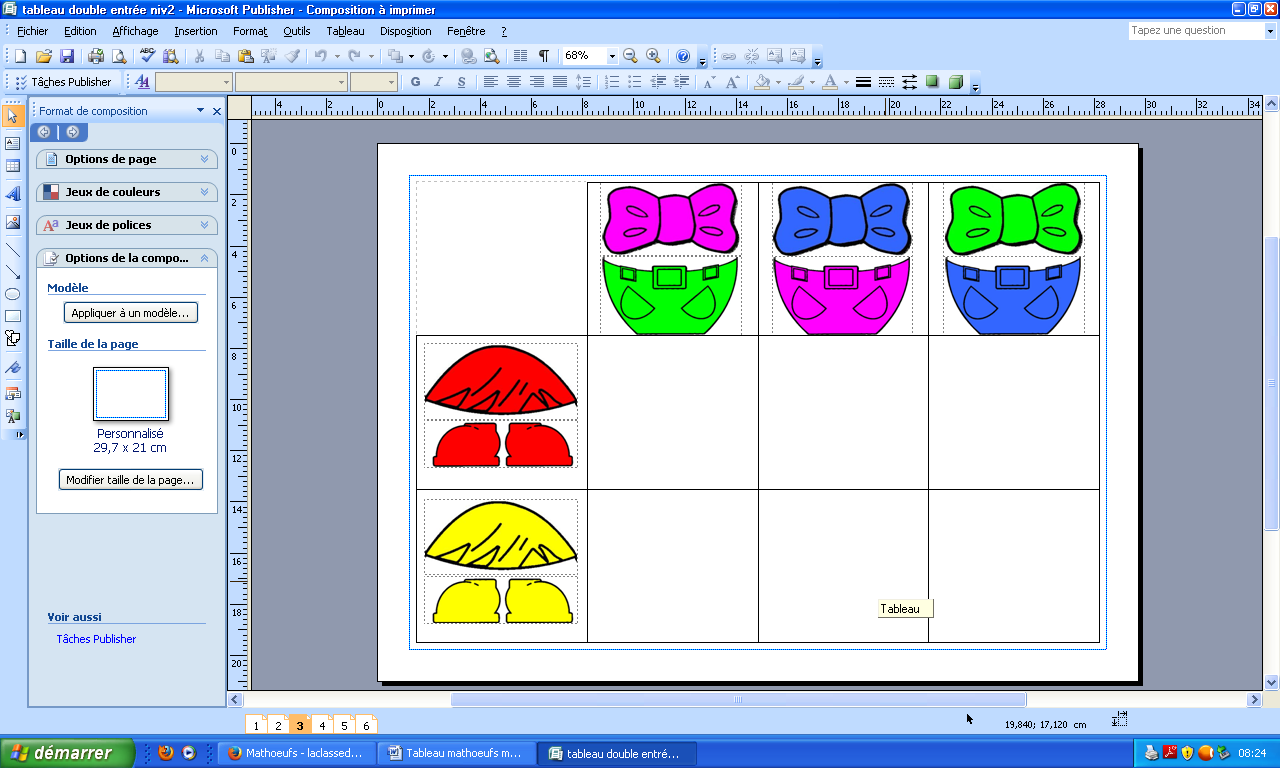 Date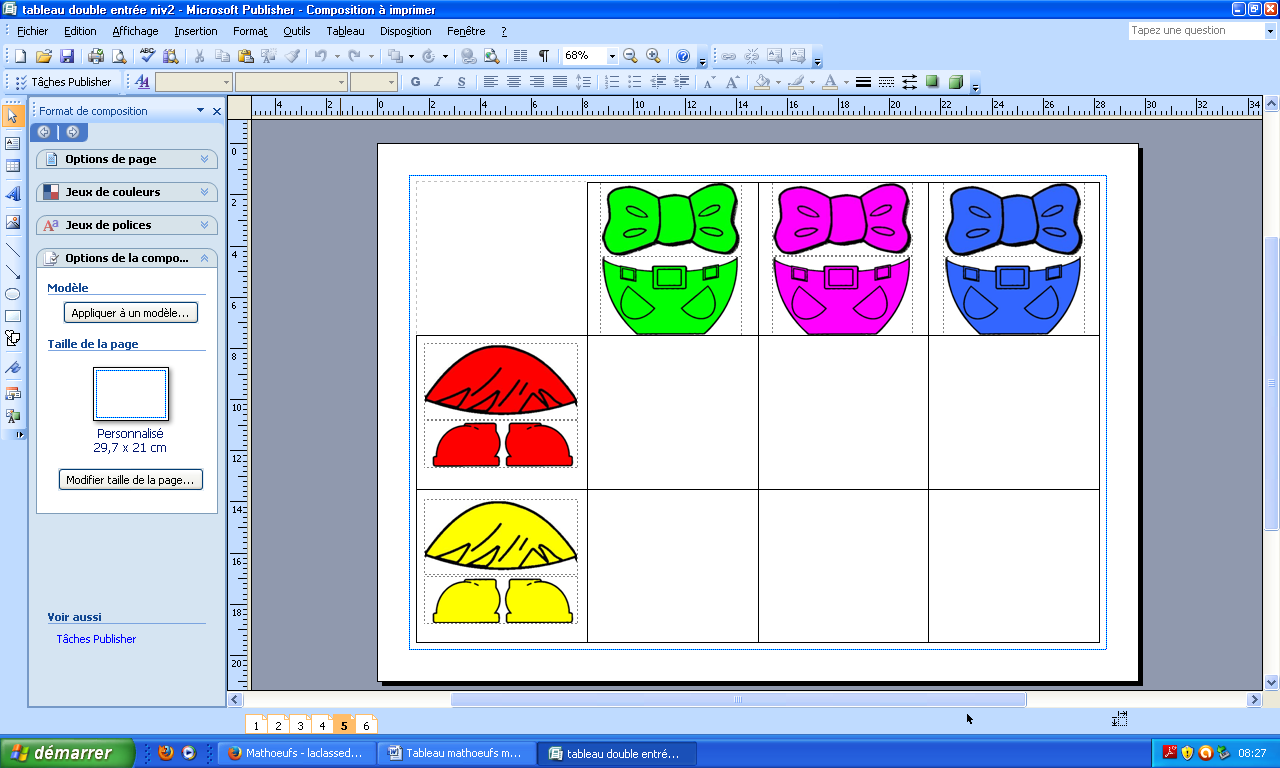 Date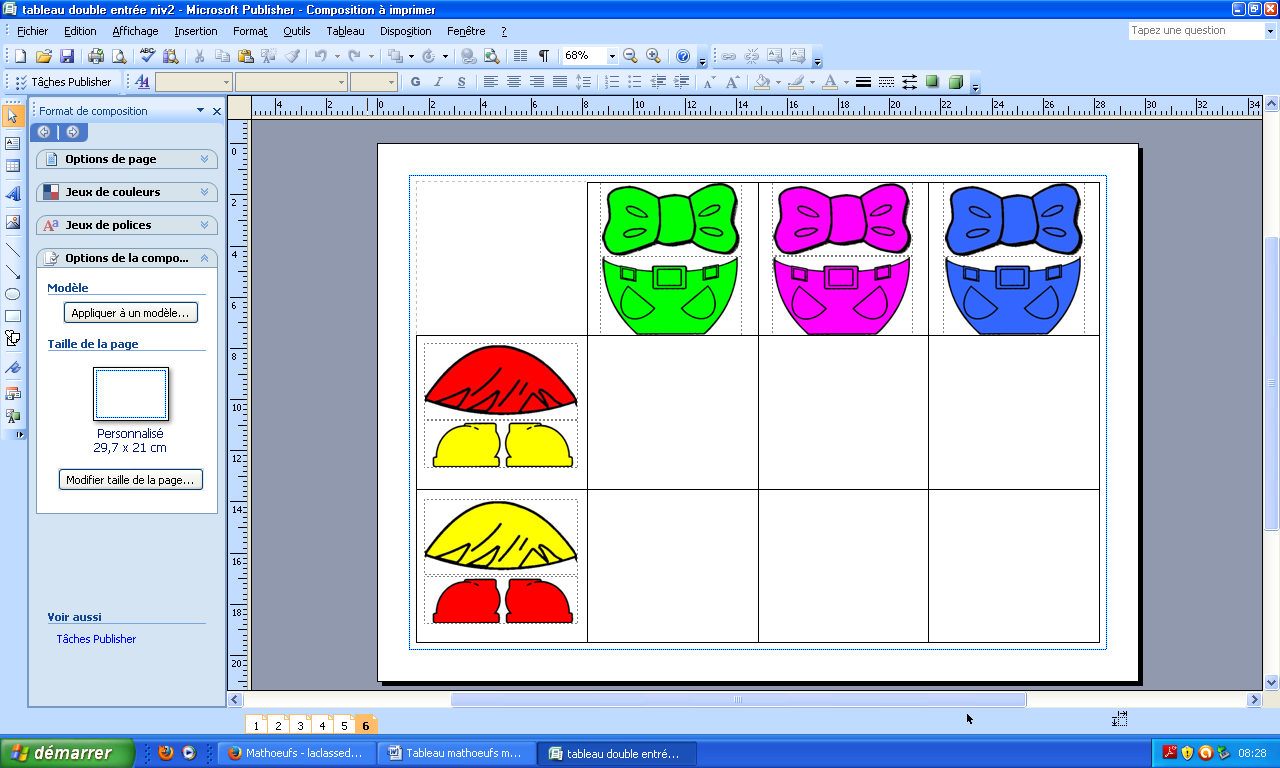 Date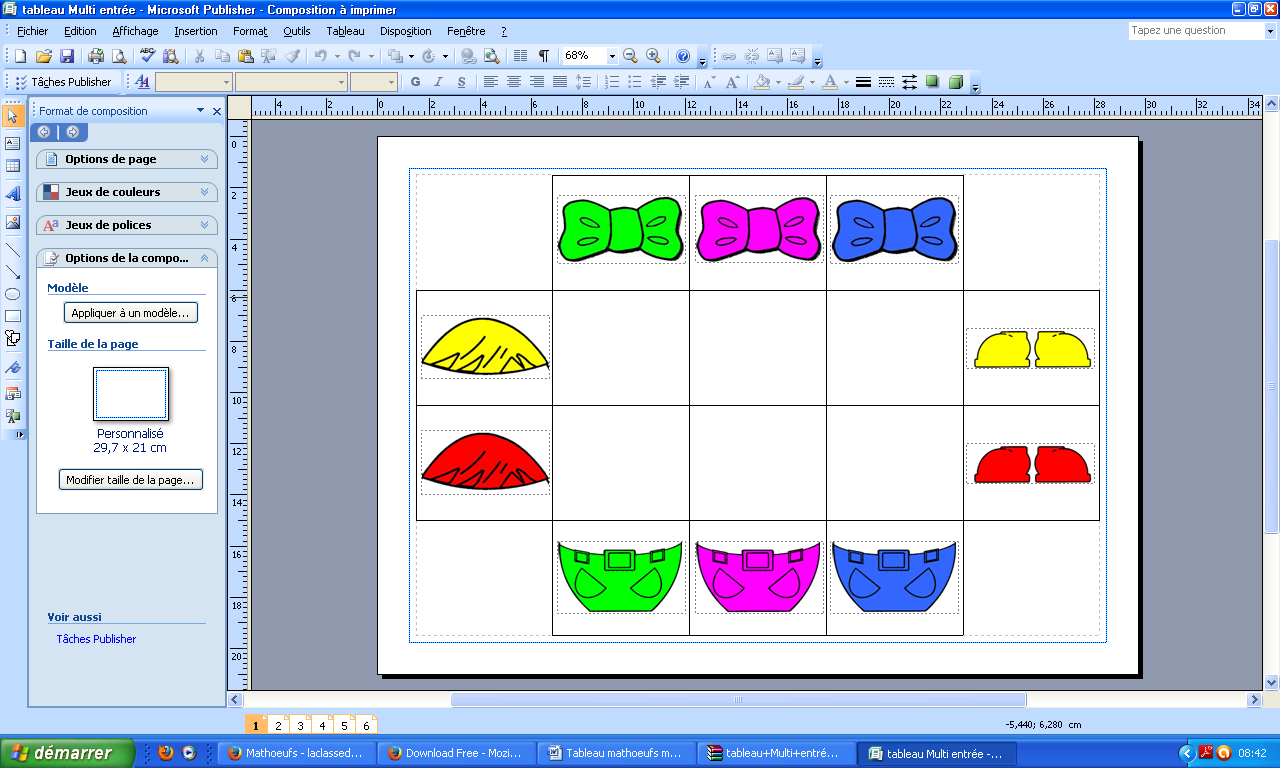 Date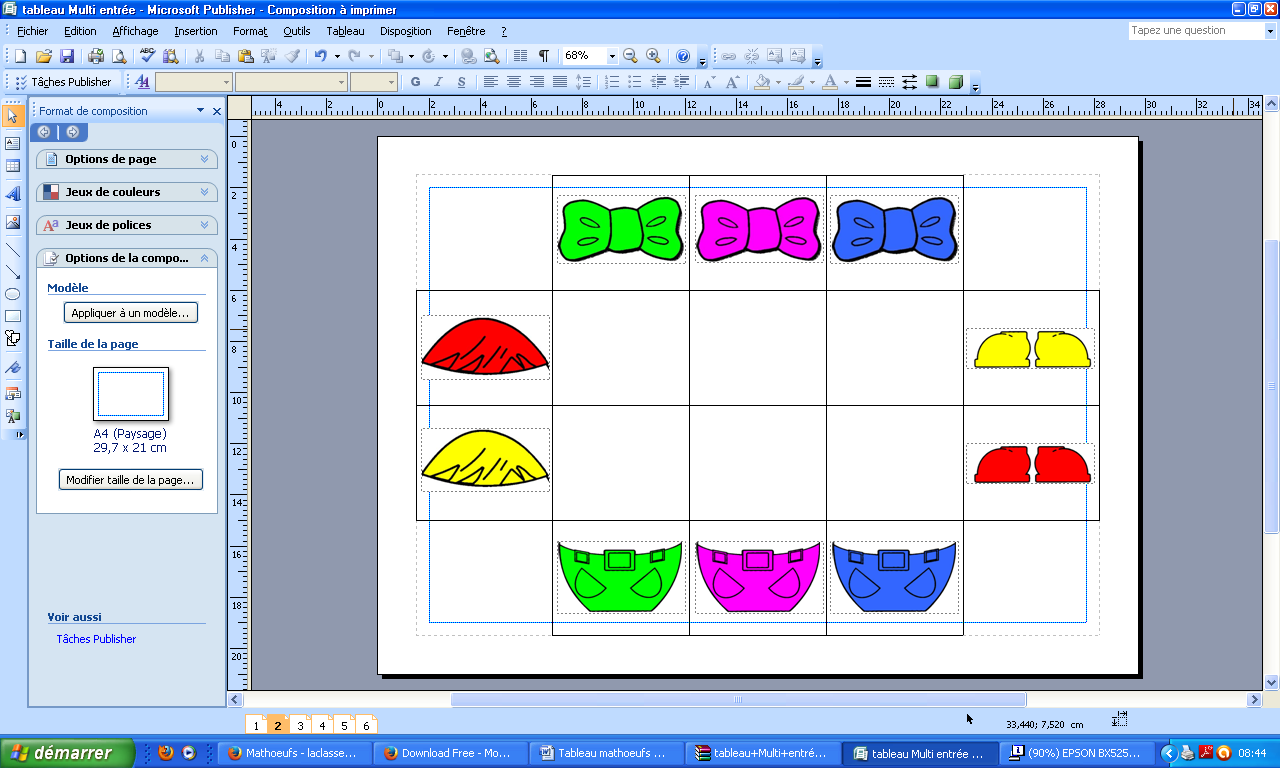 Date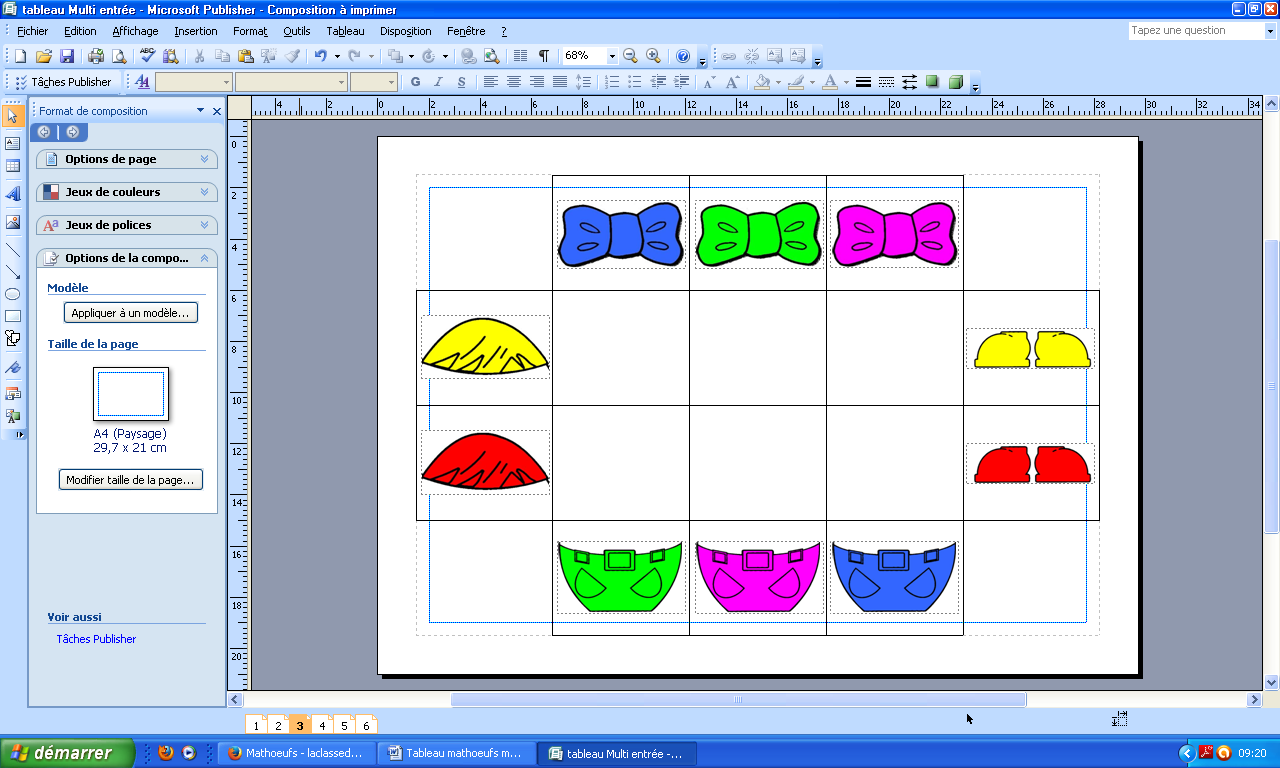 Date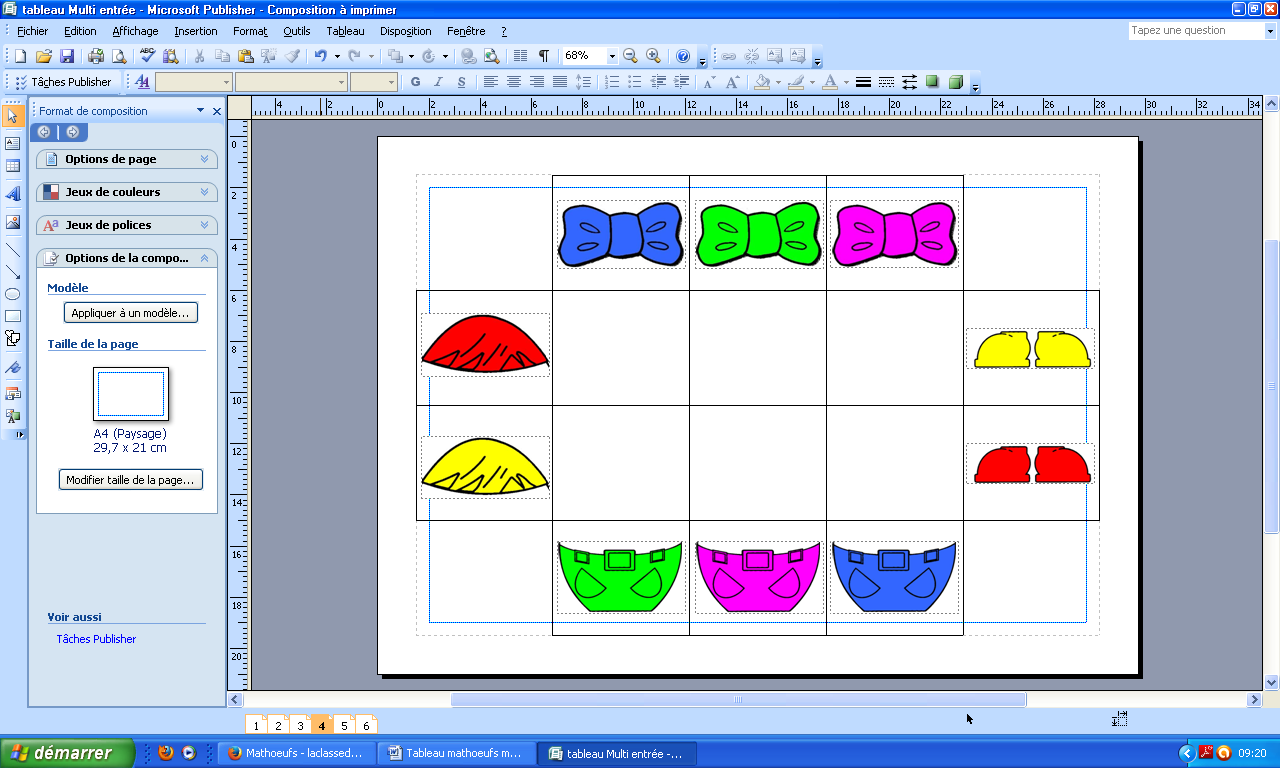 Date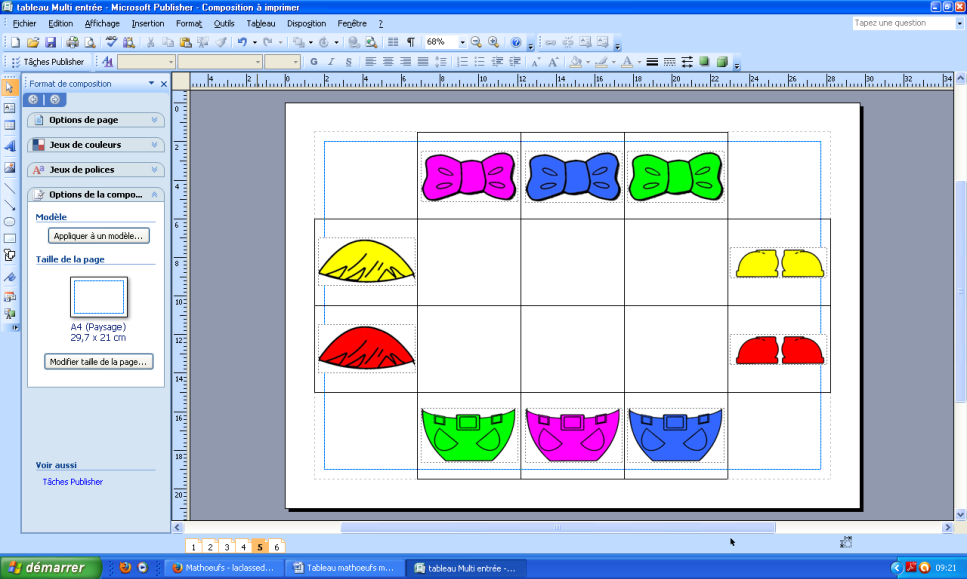 Date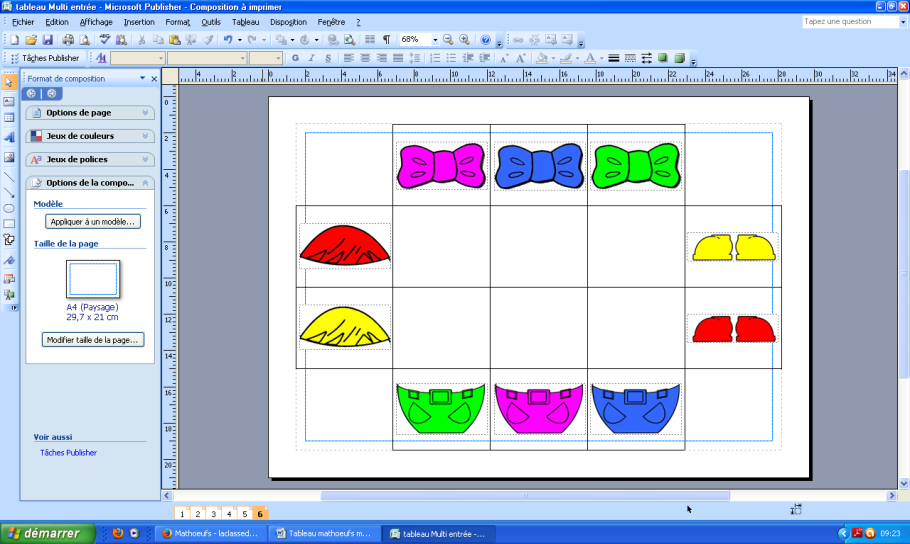 DateDateDateDateDateDateDateDate